Witajcie Kochani Przesyłam zadania na kolejny tydzień. Życzę miłej pracy. Odszukaj w poziomie i pionie nazwy warzyw 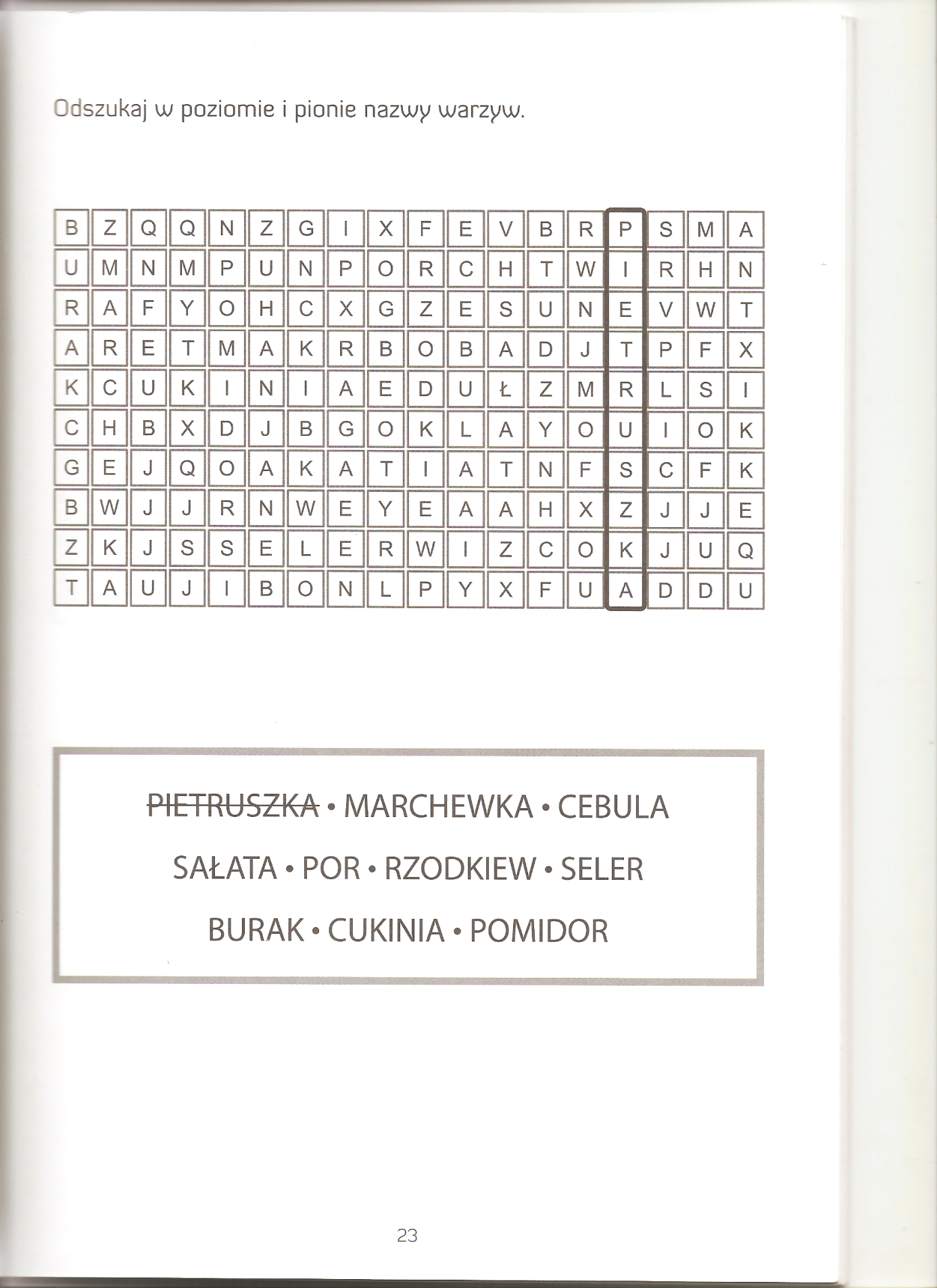 Alicja siedzi pod grzybkiem i rozmyśla o warzywach, których nie musi jeść w Krainie Czarów. Niestety, litery w nazwach warzyw pomieszały się. Czy potrafisz ułożyć nazwy 15 warzyw z pomieszanych liter?bucela ....................................................kocyria ..................................................falaso .....................................................sgzroek ..................................................kastapu .................................................toflkare .................................................chewmar ...............................................goórek ...................................................podormi ................................................orp ........................................................trupieszka .............................................odkierzwka ...........................................łasata .....................................................lerse ......................................................pisznak .................................................Pomaluj  pisankę. Jeżeli nie możesz wydrukować rysunku, to na kartce narysuj swój autorski wzór i pomaluj. 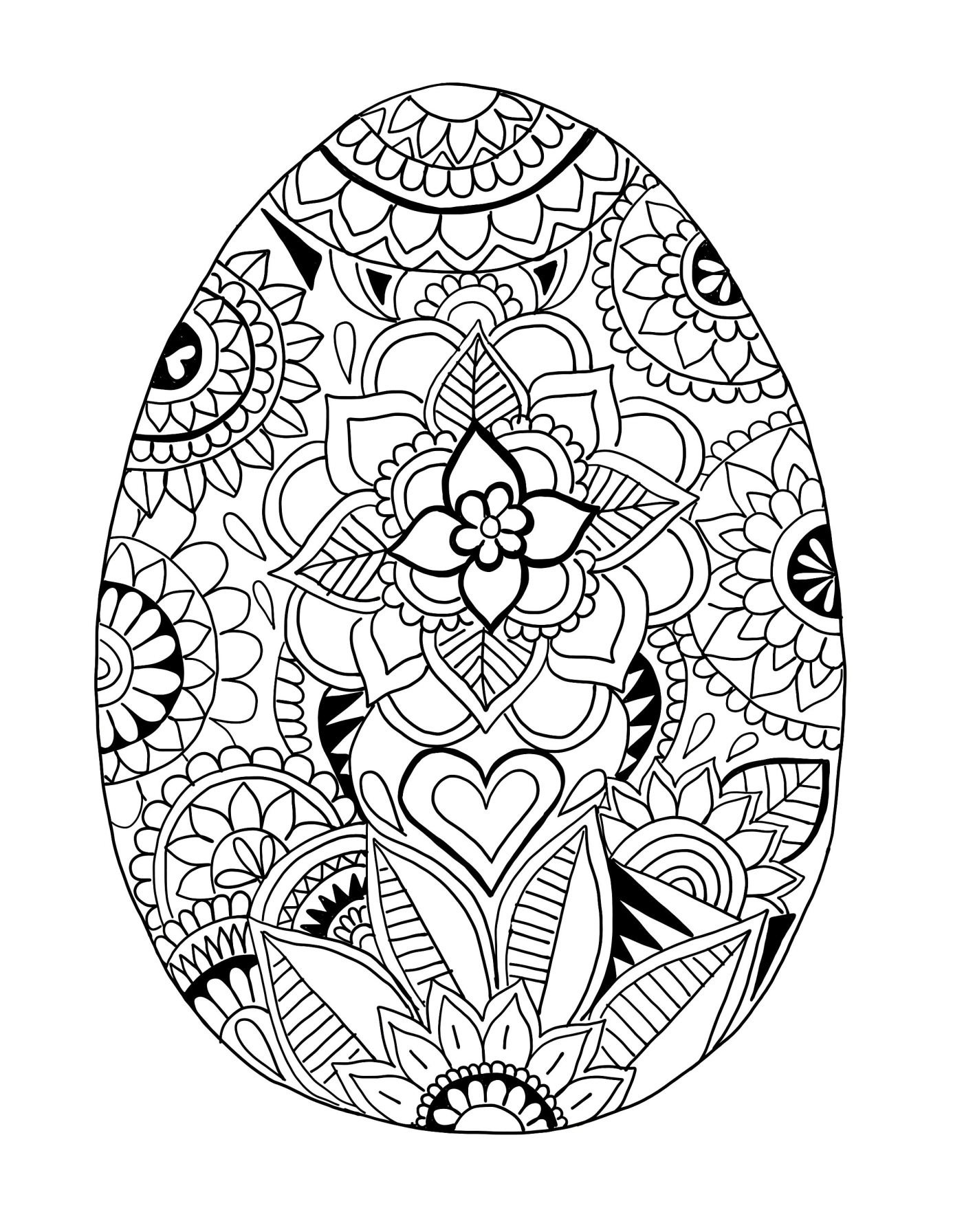 Połącz kropki, aby powstał taki sam rysunek jak po lewej stronie.  Dla tych, którzy nie mogą wydrukować pracy przenieś rysunek na kartkę w kratkę. 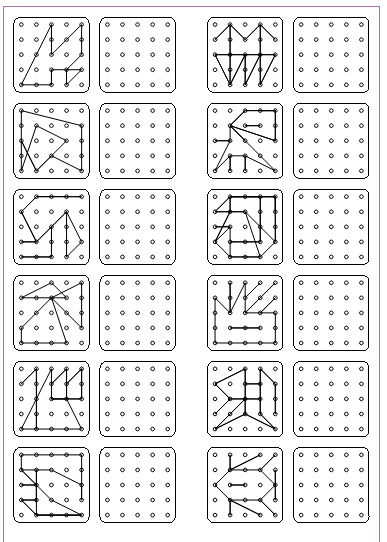 POWODZENIA